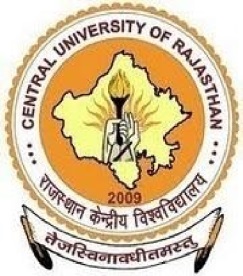 CENTRAL UNIVERSITY OF RAJASTHAN(Established by an Act of Parliament, the Central Universities Act 2009) NH-8 Jaipur-Ajmer, Bandarsindri, Kishangarh, Dist. Ajmer(Notice Inviting Tender)Date: 16-10-2015Limited tender to purchase A-View Infrastructure to Setup A-View Class Room  Sealed tenders are invited form original equipment manufacturers or their authorized dealer for supply & installation of audio and video items dully filled in, “Part A” (Technical Bid) and “Part B” (Commercial/Financial Bid) with the following Details:Cost of Tender Form: Rs. 1000 /- (Non – refundable) Last Date of submitting Tender Form –30-10-2015- up to 03: 00 P.MTender will be opened on 30-10-2015- at 03: 30 P.MAmount of E.M.D: @6,000/- Mode of EMD and Tender fee: Tenderers should send separate D.D. for Tender fee (non-refundable) and EMD (Refundable) in favour of Central University of Rajasthan, payable at Kishangarh.Important Note for the Bidder: The sealed bid envelop should be super scribed at the top of envelop as “Tender for A-View Class Room Infrastructure under MHRD-IITB Fund “. The tender document should be sent to:The RegistrarCentral University of RajasthanNH-8 Jaipur-Ajmer, BandarsindriKishangarh, Dist. Ajmer (Raj).––––––––––––––––––––––––––––––––––––––––––––––––––––––––––––––––––––––––––––––––––TERMS AND CONDITION  Sealed quotations are invited form original equipment manufacturers or their authorized dealer for supply of necessary items/equipment and complete commission of A-View Class Room setup equipment at Central University of Rajasthan, Bandarsindri, Ajmer as per list attached/ given over leaf by 30-10-2015- up to 03: 00 P.M.  Central University of Rajasthan						Bandarsindri,Kishangarh,  Distt. Ajmer 305801Tender shall be submitted in 2 parts. Part A (Technical Bid) and Part B (Commercial / Finance bid) The Envelope of Technical bid as per annexure A and Financial bid as per annexure ‘B’ should be kept in separate envelope. Technical Bid Part A should contain all technical documents along with tender fee & EMD. Both envelope Part A & Part B than be kept in a Big envelope.   The quotation will be opened at 03.30 P.M. on 30-10-2015-, the covers containing quotations must be marked “QUOTATION FOR supply and Installation of A-View Class Room setup at CURAJ” Due 30-10-2015- up to 03: 00 P.M .			THE RATES QUOTED SHOULD BE FOR CURaj, Bandarsindri, KISHANGARH inclusive of all charges viz. packing, forwarding, taxes, railway freight, transit insurance etc. and free delivery at University campus, and inclusive of installation charges & for three year onsite warranty charges.   Details of Specification and made of each item should be clearly supported by the illustrated pamphlets wherever possible. Quotations without specifying the make and other particulars may be rejected. The payment will be made after the goods have been received, opened, installed& good working, checked& found to be in order to our entire satisfaction. In case the goods are rejected these have to be removed by the supplier at his own cost. Losses or damages in transit will be to the account of the supplier. The Supplier may if he / she so desires get the goods insured and include such charges in the tendered rate.   The rates should be valid at least for period of six months from the last date of receipt of quotations.Terms of Payment: Payment will be made after successful installation, commissioning and acceptance period.   Performance security equivalent to 5% of the value of the order will have to be furnished by supplier. Performance security may be furnished in the form of an Account payee Demand Draft/ Bank Guarantee from a Scheduled bank/ FDR or call deposit etc. This performance security should remain valid for a period of sixty days beyond the date of completion of all contractual obligations including warranty obligation.Delivery and installation of the items are to be completed within 15 days from the date of receipt of purchase order (Including procurement of items, installation & commissioning), The penalty Clause is as under :- Commissioning of all the material is required to be done in the time period of 15 days. Failure to which penalty of 2% of the total cost per week will be imposed Even if the work is not carried out within extended 5 weeks; the remaining work will be completed at the sole risk and cost of the agency.There will be acceptance period of 15 days from the date of completion commissioning. For verification of equipment functioning.  The supplier should deploy one or two person in university campus during the acceptance period. The price/ Make/Model/ Product Details should be quoted on prescribed format for technical bid as per “Part A” and financial bid as per “Part B” must be sent in a properly sealed separate envelopes. All the columns of the annexures attached shall be duly and properly filled in separately.  The rates and units shall not be overwritten in the price schedule. The rates shall be quoted both in figures and works. The Tender shall be signed by the authorized signatory of the firm.No payment will be made in advance for any supplies under this tender. The valid documentary proof of Sales Tax, VAT/ Service Tax Registration No. & details of Income Tax registration (PAN) alongwith certificate of registration of firm should be submitted along with the technical Bid. The taxes must be quoted clearly and separately. If the taxes are not quoted separately, it will be presumed that the rates quoted are inclusive of taxes.The undersigned is not bound to accept the lowest tender and may reject any tender or any part thereof without assigning any reason. The University reserves the right to verify/ seek confirmation of all original documentary evidence submitted by the vendor in support of the tender, specification for eligible criteria. In case any information furnished by vender is found false/ incorrect the tender will be rejected.Earnest MoneyEARNEST MONEY:-A Demand Draft for Rs. 6,000/-only in the name of “Central University of Rajasthan” and payable at kishangarh may be enclosed along with quotation as Earnest Money without which no quotation shall be considered.Earnest Money is liable to be forfeited and bid is liable to be rejected, if the tenderer with draw of amends impairs or derogates from the tender terms & condition in any respect within the period of validity of the tender.The earnest money of all the unsuccessful tenderers will be returned as early as possible after the expiry of the period of the bid validity and after issue of the purchase order. No interest will be payable by the purchaser on the Earnest Money Deposit.The agencies must have an experience in establishing digital class Rooms or Edu camp setup in Schools / Colleges / Universities.The Agency must supply all the items in the given list.   Three years comprehensive onsite warranty of all equipment is required. Detailed breakup of commissioning is required to be quoted.All legal proceedings, if necessity arises to university may be any of the parties (University Contractor/ Supplier) shall have to be lodged in the courts situated at Ajmer/Jaipur and not elsewhere.Arbitration Clause: If the dispute cannot be settled by mutual discussions within thirty (30) days period, either party may refer the matter to a panel to three arbitrators. Each party shall be the presiding arbitrator. The arbitration proceedings shall be held under the provisions of the arbitration and Conciliation Act, 1996 or any of its subsequent amendments.The agencies may visit the site of work before submitting the tender document at their own cost and examine its surroundings to collect all information that they consider necessary for proper assessment between 9:30 AM to 5:30 PM on all working days. Contact person for enquiry related to technical matters is Dr. A. Nagaraju (Assistant Prof., Comp. Science) 07568841375. Contact person related to administrative matters is Mr. Santosh Shrivastava 01463-238591.Annexure- AMaterial Requirement : -Annexure-BFinancial Performa  : -CENTRAL UNIVERSITY OF RAJASTHANCENTRAL UNIVERSITY OF RAJASTHANCENTRAL UNIVERSITY OF RAJASTHAN(To Be Filled By the Vendor/ Bidder)(To Be Filled By the Vendor/ Bidder)(To Be Filled By the Vendor/ Bidder)1. Name of the quoted equipment(s)1. Name of the quoted equipment(s):__________________________________________2. Name of the Vendor2. Name of the Vendor:  __________________________________________:  __________________________________________3. Full Address of the Vendor3. Full Address of the Vendor:__________________________________________4. Telephone/ Mobile No/email.4. Telephone/ Mobile No/email.:__________________________________________5. Fax. No. (If any)5. Fax. No. (If any):__________________________________________6. Details of the D.D. -6. Details of the D.D. -a.For Tender Fee(Non Refundable):   D.D. No.____________ dated ____________ drawn from:   D.D. No.____________ dated ____________ drawn fromthe  bank ______________________________________b.for E.M.D Amount (Refundable without any interest):    D.D. No.___________ dated ____________ drawn from:    D.D. No.___________ dated ____________ drawn fromthe  bank _____________________________________S.No.ParticularMake/Model/ specificationQtyCompliance(Yes/ No.)RemarksHD Handy-cam with HDMI OutputSony HDR-CX220E/B (Rs. 16,990) OR Panasonic HC-V130 (Rs. 15,400) OR equivalent1TripodAny reputed brand1HDMI Video Capture CardBlackmagic - DeckLink Mini Recorder (Rs. 11,800) OR Avermedia - DarkCrystal HD Capture Pro C027 (Rs. 10,400) OR Avermedia - Game Broadcaster HD C127 (Rs. 9,200)1Audio Mixer with AUX Out with ControlAllen Heath Z10 (Rs. 14,200) OR Yamaha MG10 (12,800) OR Yamaha MG102C (10,300)1Audio Amplifier with 2 SpeakersAmplifier Studiomaster DJA100 (Rs. 13,900) OR Studiomaster DJA550 (Rs. 15,900) OR Samson Servo 200 (Rs. 14,800) OR Crown/Bosch within this budget. Speakers - 2 Ahuja SMX-902 (Rs. 5,000 x 2 = 10,000) OR equivalent1Wireless MICShure SVX24/PG58 OR equivalent2HD Projector 720P HDMI InputEpson EH-TW550 HD (Rs. 53000) OR Epson MG-850HD (Rs. 56,000) OR equivalent1Projector ScreenWidescreen : minimum 10 feet wider OR minimum 12 x 8 feet size1Cables, Connectors and AccessoriesOne long HDMI cable from camera to PC and one for PC to Projector (Depends on the classroom size and position of camera, PC and projector). One 1 IN x 2 OUT HDMI Splitter. XRL to XRL Cable, RCA to RCA Cable, Speaker Cable etc.1Windows PC (Core i5 with 8GB RAM) HDMI Out Motherboard With 21” LED/LCD MonitorMin 4 Core intel processor with original intel mother board with HDMI Output, Minimum 1GB HDD and it should be used only for C drive partition so that it can handle all cache files smoothly during transmission.1UPS? 1500VA (850W) with battery To sustain power of PC, Audio video setup and ProjectorAPC BR1500G-IN OR equivalent1Miscellaneous ExpensesOther expenses such as installation of equipment, electricity power connection, CA fees etc.S.No.ParticularQtyUnit PriceAmountHD Handy-cam with HDMI Output1Tripod1HDMI Video Capture Card1Audio Mixer with AUX Out with Control1Audio Amplifier with 2 Speakers1Wireless MIC2HD Projector 720P HDMI Input1Projector Screen1Cables, Connectors and Accessories1Windows PC (Core i5 with 8GB RAM) HDMI Out Motherboard With 21” LED/LCD Monitor1UPS? 1500VA (850W) with battery To sustain power of PC, Audio video setup and Projector1Miscellaneous Expenses